Αίτηση Ορισμού Επιβλέποντος/ουσας Καθηγητή/ΚαθηγήτριαςΕπώνυμο:   …………………………………………Όνομα:   ……………………………………………Όνομα Πατρός:   …………………………………Αριθμός Μητρώου:   ……………………………Τηλέφωνο:   ………………………………………Email:   ………………………………………………Πάτρα ……………………………Προς τον/την Διευθυντή/Διευθύντρια του ΠΜΣ «ΘΕΜΑ»Παρακαλώ για τις ενέργειές σας, ώστε να οριστεί ως Επιβλέπων/ουσα Καθηγητής/Καθηγήτρια της διπλωματικής εργασίας μου,  ο/η κ. ………………………………………..……………………………………………………………………………………………………………………στην περιοχή έρευνας ή με  Θέμα……………………………………………………………….……………………………………………………….Ο/Η Μεταπτυχιακός/κή Φοιτητής/τριαΥπογραφή, ΟνοματεπώνυμοΑποδέχομαι να αναλάβω την επίβλεψη της διπλωματικής εργασίας του/της ΜΦ …………………………………………………………………………………………………………………………Ο/Η Επιβλέπων/ουσα Καθηγητής/ΚαθηγήτριαΥπογραφή, Ονοματεπώνυμο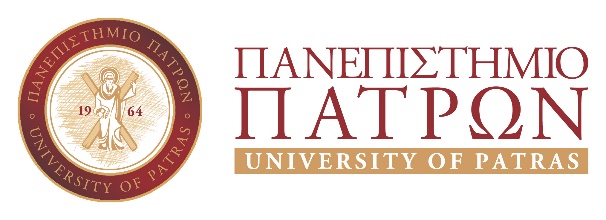 ΠΑΝΕΠΙΣΤΗΜΙΟ ΠΑΤΡΩΝΣΧΟΛΗ ΘΕΤΙΚΩΝ ΕΠΙΣΤΗΜΩΝΤΜΗΜΑ ΜΑΘΗΜΑΤΙΚΩΝΠΜΣ “ΘΕΩΡΗΤΙΚΑ ΚΑΙ ΕΦΑΡΜΟΣΜΕΝΑ ΜΑΘΗΜΑΤΙΚΑ         (ΘΕΜΑ)”